Творческий проект«Композиция в технике объемной резьбы»«Сказки тетушки совы»СодержаниеЦели и задачи проекта.Схема выполнения композиции. Выбор и обоснование проблемы.История резьбы по дереву.Выбор древесины для изготовления композиции.Правила безопасной работы.Выбор материала, инструментов, приспособлений.Последовательность выполнения работы.Экологическая оценкаПодсчет себестоимости.Вывод. Список литературы.Цели и задачи проекта.Цель: Изготовить  композицию  в технике объемной резьбы.Задачи:Знакомство с историей возникновения резьбы по дереву;Приобретение практических навыков резьбы по дереву; Умение изготовить декоративную работу из дерева; Аккуратность и творческий подход к работе. Ожидаемый результат: составление композиции «Сказки тетушки совы»Практическая значимость: работа интересна детям, так как вдохновляет людей на эстетическое оформление своего личного пространства.Схема выполнения композицииВыбор и обоснование проблемы.В своём творческом проекте рассказываем, как изготовить композицию в технике объемной резьбы, которую хотят изготовить дети и  подарить школе.История резьбы по дереву.      Резьба по дереву - одна из наиболее распространённых и доступных форм и видов народного орнамента. Среди элементов народной культуры деревянные резные украшения отличаются огромным многообразием по технике исполнения, сюжетами и композиционным расположением на доме.     Плоская резьба - группа самых распространённых видов резьбы по дереву в 19 веке. У неё много названий и разновидностей: городчатая, долблёная, выемчатая, трёхгранно - выемчатая. В плоской резьбе ритмический геометрический узор часто сочетается со сквозной прорезью, создавая настоящее деревянное кружево!     Рельефная резьба Поволжья в 19 веке особенно широко применялась в декоре жилищ Верхнего и Среднего Поволжья. Корабельная (барочная), глухая, долотная - это ещё распространённые названия рельефной резьбы Поволжья. Как выразительно точны эти названия! Этот вид резьбы отличается высоким рельефом, узоры преимущественно растительного орнамента.      Резные работы по дереву – национальный вид искусства у многих народов России. Издавна русский крестьянин, справив избу и закончив полевые работы, в бесконечные осенние и зимние вечера принимался за художества – резьбу по дереву.    Резчиков по дереву очень ценили. Можно сказать, что резчики и живописцы, вышивальщицы и ювелиры создавали русское искусство. Без них не было бы самобытных, неповторимых творений, украшавших и украшающих нашу жизнь.    Древнейшее искусство резьбы по дереву в последнее время всё настойчивей и уверенней входит в наш быт. В нашей стране, богатой лесами, дерево является одним из самых любимых материалов. Дерево хранит тепло солнца, тепло человеческих рук, работающих с ним. Прекрасно сделанные сувениры в изобилии имеются на рынках. Особое распространение они имеют в туристическом бизнесе. Да и в домашнем обиходе резные изделия пользуются большим спросом.Выбор древесины для изготовления композиции.ДревесинаОсина. Древесина белого цвета, мягкая, с однородной текстурой. На всех срезах видны годичные кольца. Древесина осины очень долго не гниёт в воде.Ель. Древесина белая с желтоватым оттенком. Древесина мягкая, лёгкая, хорошо раскалывается. Широко применяется в целлюлозно – бумажной промышленности.Сосна.  Древесина мягкая, прочная, хорошо раскалывается. Окрашивается и протравливается плохо.Липа. Древесина липы белого цвета, чистая и однородная, является лучшим материалом для резьбы любого вида, вот из неё мы и будем делать композицию.Правила безопасностиТехника безопасности при резьбе по дереву.                                                                                         1. Стамески – опасный режущий инструмент. Обращаться с ними нужно осторожно.2.Не держать левую руку вблизи режущего инструмента. 3. Не применять больших усилий при резании стамеской.4. Хранить стамески в ящике верстака или в шкафу на вырезках в рейках.5. Каждому инструменту отводить свое место. Техника безопасности при окраске1. Окраску изделий производить только на накладной доске.2. Не допускать попадания краски и растворителей на кожу рук и лица.3. Не окрашивать изделия и не хранить краску вблизи нагревательных приборов.4. Проветрить помещение, в котором проводится окраска.5. Руки после окрашивания вымыть с мылом.Выбор материала, инструментов, приспособлений.      Для выполнения данной работы необходимо иметь: резак, плоскую стамеску, полукруглую стамеску, наждачную бумагу, морилку, кисточку, лак.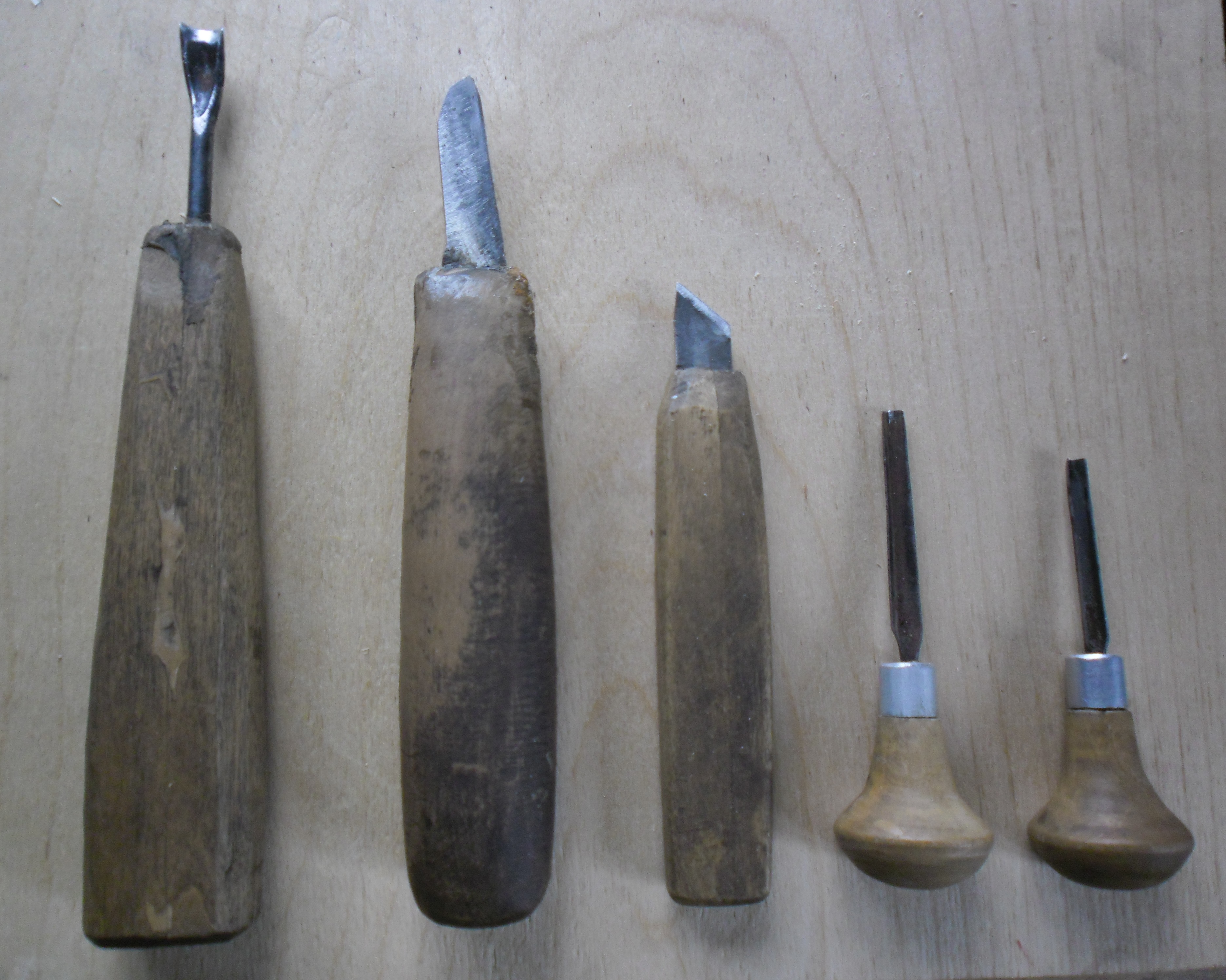 Факторы, которые следует принять во внимание при изготовлении композиции.  Универсальность нашего проекта заключается в том, что при изготовлении  композиции  получаются красивые сувениры.Экономичность заключается в том, что все материалы для данного проекта можно найти в мастерской, среди отходов производства. Экологичность заключается в том, что при изготовлении данного проекта использовался экологически чистый материал – древесина. Технология изготовления довольно проста. Все операции выполняются электроинструментами.Последовательность выполнения работы.    Резьба по дереву требует художественного вкуса, знаний приемов работы, свойств древесины, ее обработки и отделки различными инструментами и материалами.      Сначала выбираем древесину для изготовления композиции.      Липа. Древесина липы белого цвета, чистая и однородная, является лучшим материалом для резьбы любого вида, вот из неё мы и будем делать деревянную скульптуру.Наносим на заготовку контуры фигуры. Затем опиливаем ножовкой и обрубаем топориком.Потом начинаем работать полукруглой и плоской стамесками.Вырезаем каждый элемент, чтобы в дальнейшем получилась фигура.Затем начинаем шлифовать.И в заключении покрываем готовую работу морилкой  и  лаком.Экологическая оценкаКомпозиция изготовлена из древесины липы – это экологически-чистый, природный конструкционный материал. При утилизации древесины особых проблем не возникнет и не будет принесён вред окружающей среде.Поэтому, считаем, что  данная композиция  – экологически-чистый продукт.Подсчёт себестоимости.Для изготовления нашего изделия нам пришлось понести некоторые затраты, которые мы выразили в своей таблице.	Таким образом наши затраты составили 83 рубля. На рынке или в магазине мы могли бы купить композицию в технике объемной резьбы по  цене 1000 рублей и выше. Выходит, что сделать композицию не только интересное дело, но и выгодное.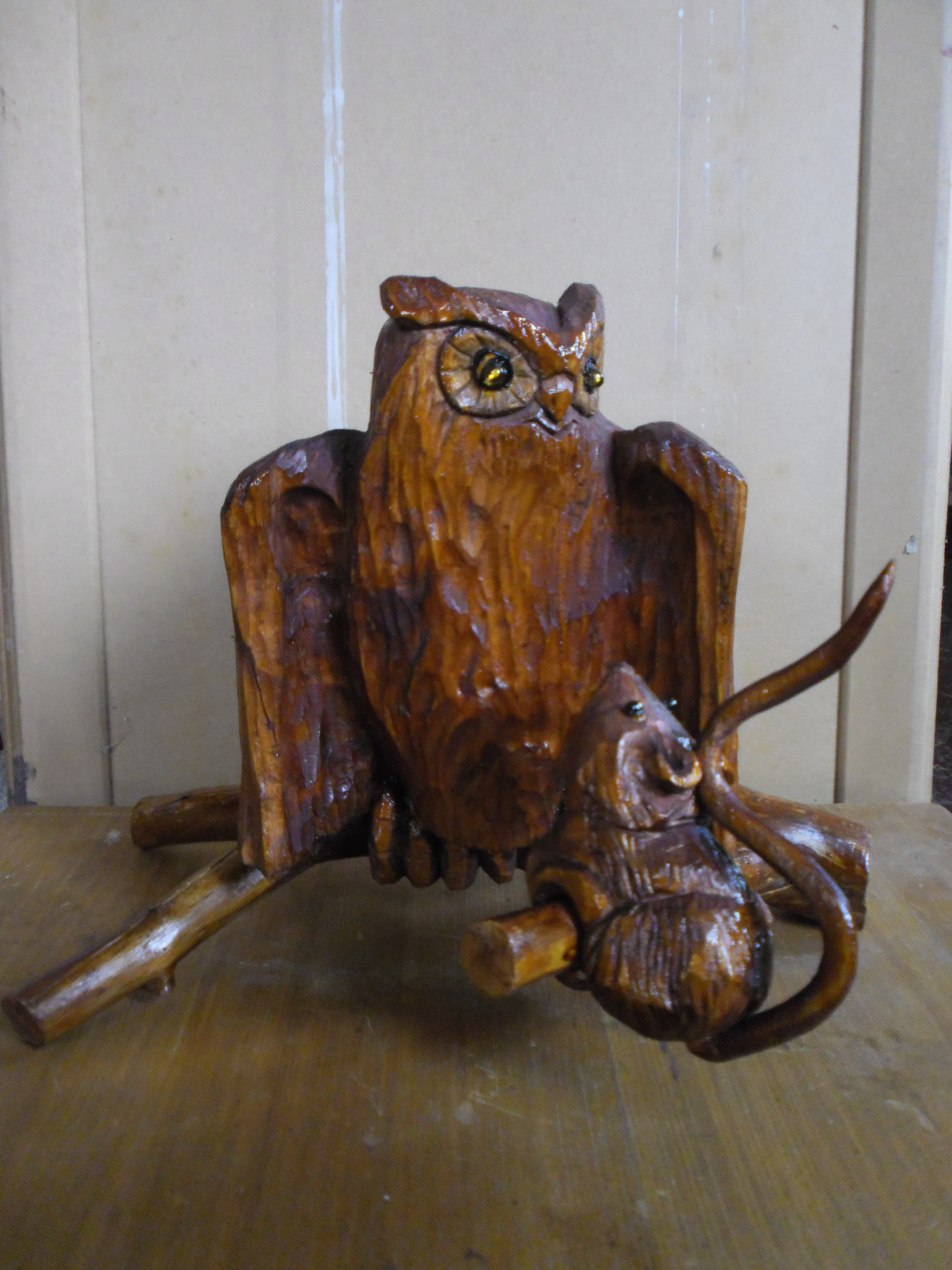 Вывод   Глядя на выполненную нами работу, мы дали себе оценку по следующим пунктам: Все ли мы сделали? Получился ли у нас проект?  Довольны ли мы своей работой? Хотим ли мы в ней что-то исправить?     Мы считаем, что справилась с поставленной перед нами задачей. Готовой композицией мы довольны, она нам очень нравится, и мы думаем, эта композиция будет хорошо смотреться в нашей школе!       Прошли века, изменилось мировоззрение людей, их быт. А изделия народных мастеров и сегодня по-прежнему восхищают нас своим совершенством. В наше время декоративное искусство не только сохраняется в музейных залах, оно живет в народе. С чувством благоговения относимся к  изделиям, хранящим тепло человеческих рук. Ведь в каждой вещи – часть души, сердца мастера.Список литературы1. Афанасьев А. Ф. Резьба по дереву. – М., 1999.2. Барадулин В. А. Художественная обработка дерева. – М., 1986.3. Барташевич А. А., Климин Р. М. Сделай сам. – Мн., 1998.4. Боровиков А. М., Уголев Б. Н. Справочник по древесине. – М., 1989.5. Буриков В. Г., Власов В. Н. Домовая резьба. – М., 1994.6. Матвеева Т. А. Мозаика и резьба по дереву. – М., 1985.7. Прозоровский Н. И. Технология отделки столярных изделий. – М., 1991.8. Резьба по дереву. Пособие.  – М., 1976.Наименование материалаЦена РасходСтоимостьДоска липовая 8000 р. 1 куб.м120Х100Х14025 руб.Наждачная бумага 100 руб.100х10010 руб.Лак бесцветныйМорилка на водной основе120 руб.120 руб.100гр.100 г.24 руб.24 руб.Всего83 руб.